WerkgebiedBenieuwd waar je Anna Mageso tegen kunt komen? Dit is het werkgebied!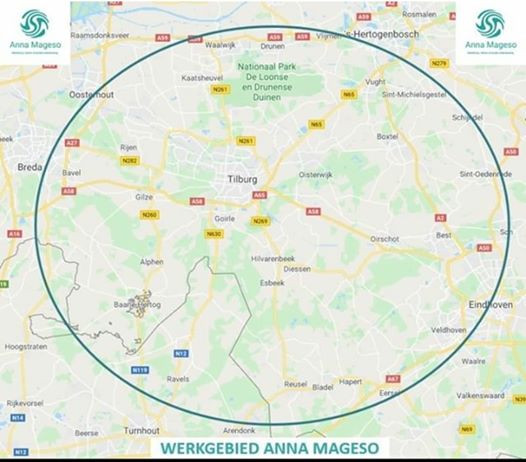 